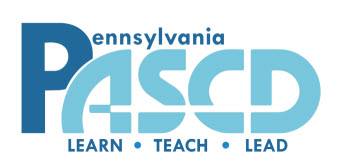 2021 Curriculum Leadership Award Application
Application packets must be received by September 10, 2021The Curriculum Leadership Award recognizes a member of the association who has made a significant contribution to curriculum efforts or programs.I.	Applicant’s InformationName: 					__________________________________________Position: 				__________________________________________Work Address: 				__________________________________________School/District Website Address: 	__________________________________________Work Phone: 				__________________________________________Home Phone: 				__________________________________________E-mail Address: 				__________________________________________No. of years as a PASCD member: 	__________________________________________II.	Supporting Documentation (Please refer to scoring rubric for additional information.)Applicant’s Resume (Educational Experiences, Work Experiences, Awards and Honors, Other Accomplishments) (A current resume may be attached.)Description of Achievements in the Areas of Curriculum Development  (Two pages or less using a 12 point font and one inch margins.)Two Letters of RecommendationAssurancesA.	I understand that the information provided for this award nomination will be used for the sole purpose of identifying the recipient of the 2021 PASCD Curriculum Leadership Award.I certify that all statements made here are true, complete, and accurate to the best of my knowledge.Applicant’s Signature:  ___________________________________________________________Forward Completed Application Packet to:	Dr. Bryan O’Black, Deputy Superintendent 	Shaler Area School District	1800 Mt. Royal Blvd.	Glenshaw, PA 15116	Questions to oblackb@shalerarea.orgPASCD Curriculum Leadership AwardScoring RubricCRITERIACRITERIA3ExemplifiesCharacteristics2Moderately MeetsCharacteristics1MinimallyMeets CharacteristicsI.  Contributions in the Area of Curriculum DevelopmentI.  Contributions in the Area of Curriculum DevelopmentI.  Contributions in the Area of Curriculum DevelopmentI.  Contributions in the Area of Curriculum DevelopmentI.  Contributions in the Area of Curriculum DevelopmentA.Evidence of exemplary contributions in the area of curriculum development.B.Knowledgeable about and application of research-based practices in the area of curriculum development.C.Impact on student learning resulting from curriculum development efforts.D.Leadership efforts in the area of curriculum development.Comments:Comments:Comments:Comments:Comments:Total Points